Nombre: _____________________________	Fecha: _________________ 	Hr.: __Los "Pretérit-Os"You are the new employee in charge of design at the Spanish cereal factory.  Your boss has told you that Pretérit-Os is in need of a new look.  You will be creating a new design example on a cereal box, much like the ones shown below.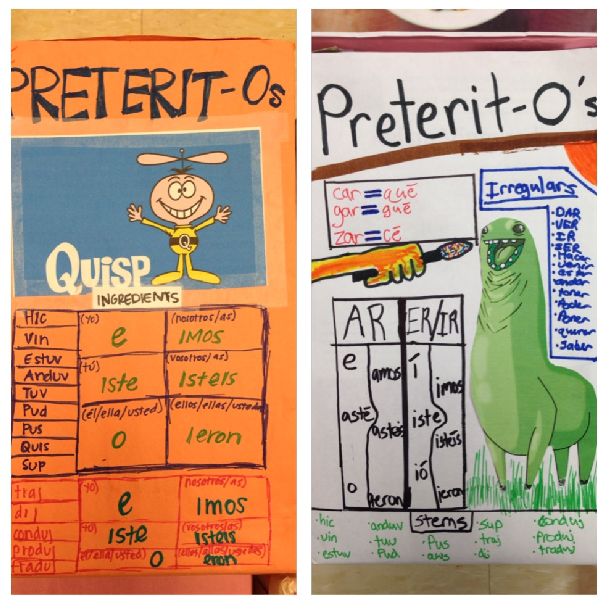 Your design must meet the following requirements:On the front and sides:	1.  all regular -ar verb endings (6 points)	2. at least 4 regular -ar verb ending examples (4 points)	3.  all regular -er and -ir verb endings (6 points)	4. at least 4 regular -er and -ir verb ending examples (4 points)	5. all conjugations of at least 2 of the following: ir/ser, hacer, ver and dar (12 points)	6. at least 3 words that indicate the past (ex. yesterday, last year, etc.) (3 points)On the back:	1. two games to practice using the preterite (5 points each)										Total: 45 x 2 = 90 points*Your design should be colorful and neat.  You will turn in an actual cereal box for PretéritOs.Each error, spelling or otherwise, will result in an 1/2 point deduction.